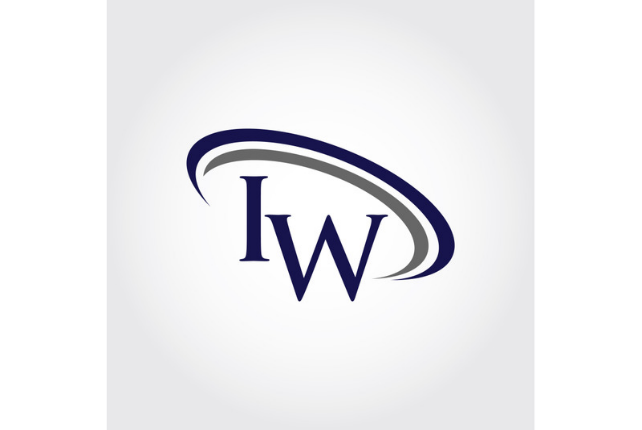 Imari White470 Hill StWaterbury, CT 06704959-221-0031janellwhite91@gmail.com________________________________________________________________________________Work BackgroundExperience in multiple diverse positions ranging from administrative duties, medical assistant, cleaning service, retail, and restaurants. Work HistoryV. A. Shared Living CommunityVernon Austin Sr.4 Fleet Street, Suite 4AWaterbury, Ct. 06704Title: Real Estate AssistantJune 2020 - PresentDuties: Real Estate Office Administration, rent collection, and oversee cleaning staff.  J Morrissey & Company Inc / UConn HealthSouth Windsor, CTTitle: Telecom Operator September 2021 – June 2022Duties: Covid Vaccination and Testing line, Scheduling appointments for various departments, Office administrator (Neurology Department). Some of the duties included scheduling appointments for the various departments and patient assessment. Well versed in using EPIC medical system software.Aerotech Inc.Farmington, CT Title: Medical schedulerJanuary 2021 - June 2021Contract Work - Stationed at ECHN of Rockville/ Manchester. Duties included registering patients upon arrival for appointments. Inputting new patients in the system. Mildly versed in Meditech.Hoffman Auto groupWest Simsbury, CTTitle: Client Care Coordinator April 2021 – June 2021Duties: Administrative Assistant, customer relations, and Call center scheduling appointments for Hoffman Toyota, Honda, and Nissan. Cell Staffing co. Tampa, FLTitle: Medical Assistant September 2020 – January 2021Duties: Work at various prison locations. Covid screening and assessing any covid like symptoms. Webster Financial CorporationSouthington, CT  Title: Sales and Service BankerOctober 2017- October2019Duties: Call Center, customer service, risk mitigation online banking analysis and Sales Included mild sales goals. DungarvinRocky Hill, Ct Title: Direct Support Professional (DSP) April 2016 - October 2017Duties: Customer service, Medication management, administrative duties Institute of Professional Practice Inc (IPPI)Meriden, CTTitle: Consumer Support Professional (CSP)August 2015 – August 2016Duties: Customer Service, Administrative Assistant, Medication management.Dunkin DonutsSouthington, Ct Title: Shift LeaderApril 2011 – June 2016Duties: Customer Service, Retail, Currency Management. Golden CircleSouthington, Ct Title: TelemarketerApril 2011- June 2011Duties: Code Calling and Sales EDUCATIONJohn F. Kennedy High School Waterbury, CT August 2006 – June 2010Diploma receivedUniversity of Connecticut Tri-CampusWaterbury, CT July 2010 – December 2011SKILLS- Management and leadership skills- Documentation- Public speaking- Multi-tasker- Result Oriented- Communication - Excellent written and verbal skills- Client relationships-Typing 50-60 words per minute- Sales- Excellent Communication Skills- Time Management Skills- Epic training - Computer Skills - Microsoft Word, Excel, and PowerPoint